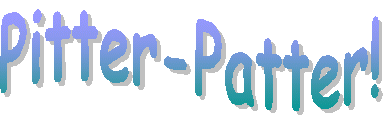 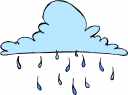 Cool, fresh water that we drink 
Comes from somewhere, have a think 
From on high it tumbles down 
Pitter-Patter comes the sound! Pure and tasty for our thirst 
For this water let us first 
Thank Allaah, this we must 
Allaah pours it all for us! 
  
  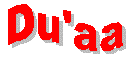 WHEN IT RAINS: Allaahumma sayyibun naafi’aa This du’aa means: O Allaah, let it be a beneficial rain cloud.[Al-Bukhaaree]